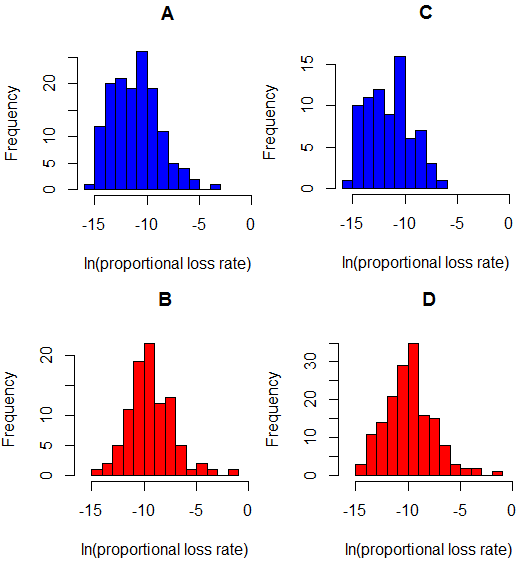 Figure S3.  Histograms of EL proportional loss rates at low % CH4 vs. high % CH4 sites (paired comparisons are stacked vertically):  A. >91% CH4; B. <91% CH4; C. >97% CH4; D. <97% CH4.  